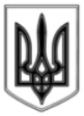 ЛИСИЧАНСЬКА МІСЬКА РАДАВИКОНАВЧИЙ КОМІТЕТР І Ш Е Н Н Я18.10.2019	   		              м. Лисичанськ				№ 516Про нагородження до Дня працівниківхарчової промисловостіЗа сумлінну працю, значний особистий внесок в розвиток харчової промисловості міста, високий рівень професійної майстерності та з нагоди святкування Дня працівників харчової промисловості, керуючись ст. 40 Закону України «Про місцеве самоврядування в Україні», згідно з Положенням про відзнаки виконавчого комітету Лисичанської міської ради, затвердженим рішенням Лисичанської міської ради від 26.05.2016 №10/163, виконавчий комітет міської ради:вирішив:1. Нагородити Грамотою виконавчого комітету Лисичанської міської ради:Мельникова В’ячеслава Ігоровича – начальника транспортного цеху ТДВ «Лисичанський желатиновий завод»;Мельниченко Валерія Леонідовича – начальника цеху кісткового клею ТДВ «Лисичанський желатиновий завод»;Козлову Яну Сергіївну – апаратника процесу бродіння ТОВ «ЛИСПИ»;Шєвєлєву Римму Юріївну - силосника солодового цеху ТОВ «ЛИСПИ»;Селіщеву Світлану Василівну – майстра зміни пекарні ТОВ «БІТ»;Верзілову Марину Василівну – пекаря пекарні ТОВ «Хлібний дім Кирилова»;Малова Олега Олексійовича – завідуючого м’ясним цехом супермаркету «Сільпо» ТОВ «СІЛЬПО – ФУД»;Ісакову Світлану Олександрівну - кондитера кондитерського цеху «Кураж» ФОП Арусханян С.Л.;Рогачову Катерину Олегівну – кондитера кондитерського цеху «Кураж» ФОП Арусханян С.Л.;Черниченко Олену Леонідівну – комірника кондитерського цеху «Женев’єва» ФОП Балаби Т.М.;Величко Світлану Миколаївну – пекаря пекарні ФОП Богданова С.Л.;Гринько Валентину Миколаївну – кондитера кондитерського цеху       ФОП Товмасян С.Г.2. Дане рішення підлягає оприлюдненню.3. Контроль за виконанням даного рішення покласти на керуючого справами (секретаря) виконавчого комітету міської ради Олександра САВЧЕНКА.Міський голова								Сергій ШИЛІН